В преддверии 9 мая, мы с ребятами подготовительной группы №3 решили сделать ветеранам подарки - объёмного голубя мира. Нашу затею поддержали родители, и так у нас совместно получились замечательные поделки. 9 мая – в День Победы, ребята поздравят ветеранов с этим замечательным праздником.Люди на улице подняли головы:
Голуби, голуби, белые голуби.
Шумом их крыльев город наполнен.
Людям о мире голубь напомнил.
                                          Линдстрём Т.Уважаемые, родители! Спасибо вам за активное участие в жизни  группы.Дорогие ветераны!!!От всей души поздравляем вас с Великим праздником - 9 мая!!                                                      За Ваше мужество в бою….                                                       За Вашу боль…                                                        За Ваши раны…                                                      За жизнь счастливую мою -                                                      Земной поклон Вам, ВЕТЕРАНЫ!!!!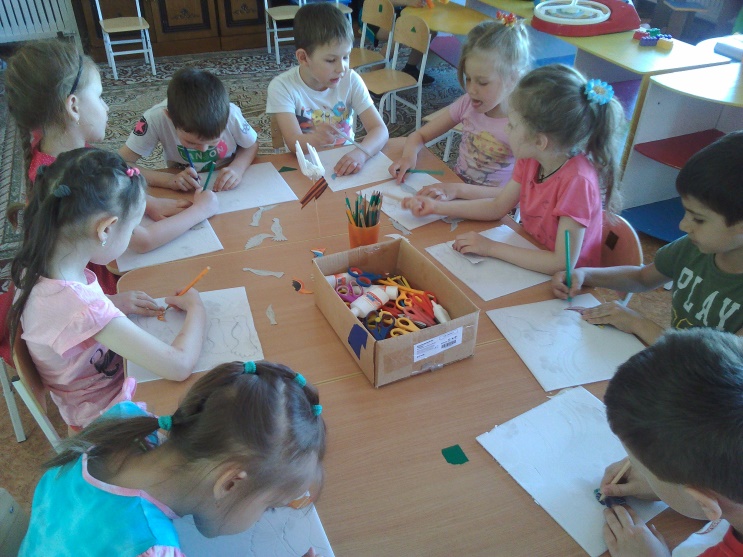 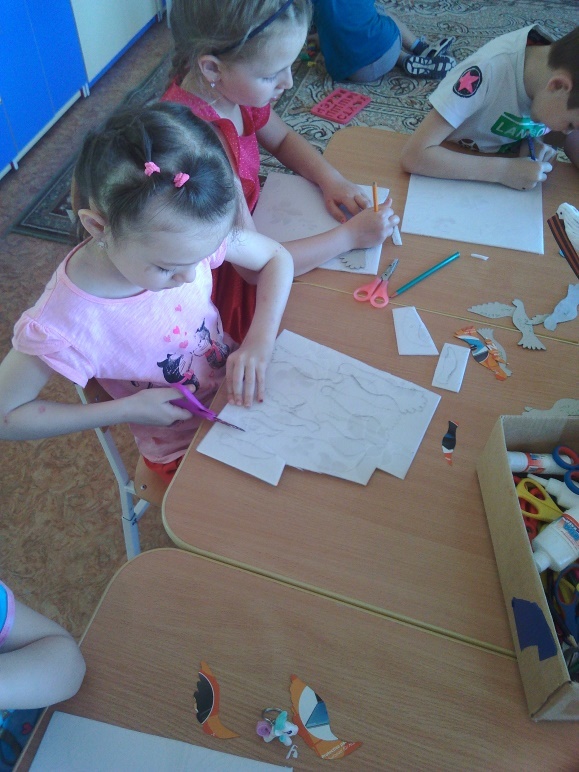 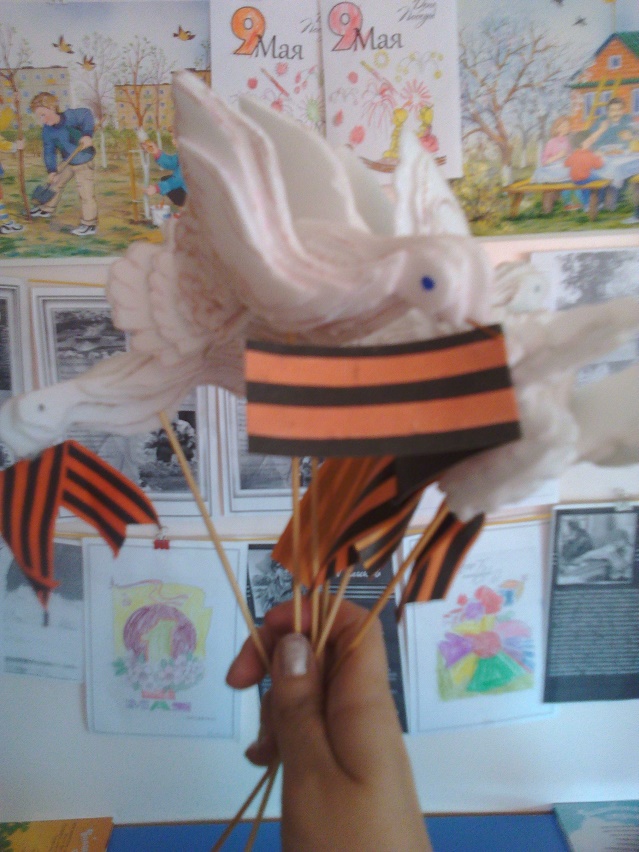 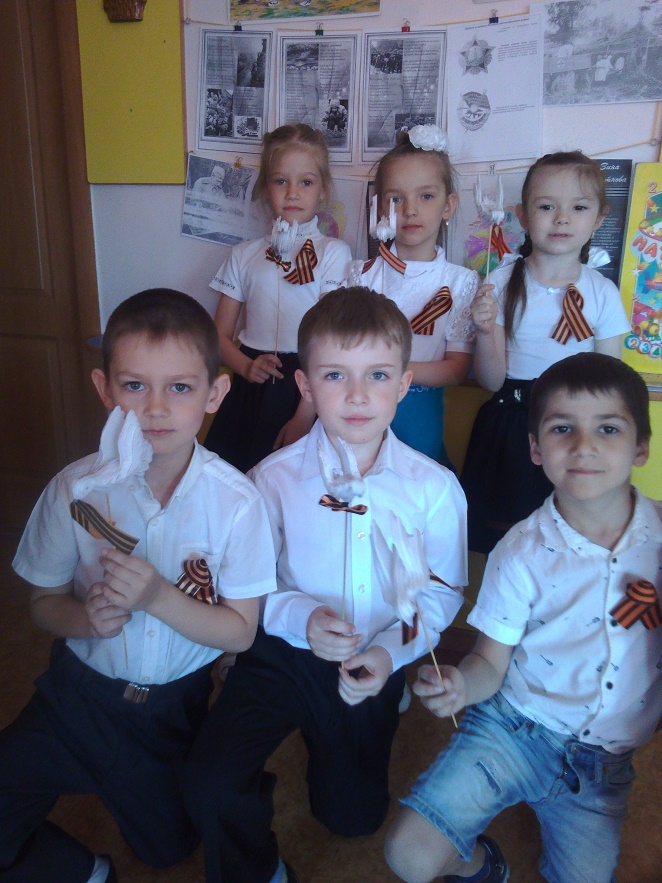 Подготовила: воспитатель Файзулина А.В. 